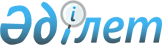 О внесении изменения в постановление Правления Агентства Республики Казахстан по регулированию и надзору финансового рынка и финансовых организаций от 29 октября 2008 года № 170 "Об утверждении Правил осуществления деятельности организаторов торгов с ценными бумагами и иными финансовыми инструментами"Постановление Правления Национального Банка Республики Казахстан от 27 июля 2012 года № 229. Зарегистрировано в Министерстве юстиции Республики Казахстан 17 августа 2012 года № 7856

      В соответствии с Законом Республики Казахстан от 2 июля 2003 года «О рынке ценных бумаг», Правление Национального Банка Республики Казахстан ПОСТАНОВЛЯЕТ:



      1. Внести в постановление Правления Агентства Республики Казахстан по регулированию и надзору финансового рынка и финансовых организаций от 29 октября 2008 года № 170 «Об утверждении Правил осуществления деятельности организаторов торгов с ценными бумагами и иными финансовыми инструментами» (зарегистрированное в Реестре государственной регистрации нормативных правовых актов под № 5406, опубликованное 14 января 2009 года в газете «Юридическая газета» № 5 (1602)) следующее изменение:



      в Правилах осуществления деятельности организаторов торгов с ценными бумагами и иными финансовыми инструментами, утвержденных указанным постановлением:



      пункт 34-1 изложить в следующей редакции:

      «34-1. В торгах с государственными ценными бумагами Республики Казахстан при их первичном размещении участвуют члены фондовой биржи, соответствующей категории членства, являющиеся банками второго уровня, накопительными пенсионными фондами или организациями, осуществляющими инвестиционное управление пенсионными активами, обладающими лицензиями на осуществление брокерской и (или) дилерской деятельности. Банк второго уровня, являющийся брокером, выступает в качестве брокера в указанных торгах при условии совершения сделок по поручению, за счет и в интересах клиентов, являющихся банками второго уровня, накопительными пенсионными фондами, страховыми организациями, имеющими лицензию по отрасли «страхование жизни» или организациями, осуществляющими инвестиционное управление пенсионными активами. Организации, осуществляющие инвестиционное управление пенсионными активами, участвуют в торгах только за счет и в интересах накопительного пенсионного фонда.

      Фондовая биржа обеспечивает выполнение указанного в части первой настоящего пункта требования путем установления в торговой системе настроек, позволяющих автоматически отклонять заявки на приобретение государственных ценных бумаг, подаваемых не за счет активов банков второго уровня, накопительных пенсионных фондов, и (или) страховых организаций, имеющих лицензию по отрасли «страхование жизни».

      Требование части первой настоящего пункта не распространяется на случаи участия Национального Банка Республики Казахстан только за счет и в интересах клиентов, с которыми заключены договоры об оказании брокерских услуг либо доверительного управления имуществом, в торгах с государственными ценными бумагами Республики Казахстан при их первичном размещении.».



      2. Настоящее постановление вводится в действие по истечении десяти календарных дней после дня его первого официального опубликования.      Председатель

      Национального Банка                        Г. Марченко
					© 2012. РГП на ПХВ «Институт законодательства и правовой информации Республики Казахстан» Министерства юстиции Республики Казахстан
				